UNIVERSITATEA DE STAT „B. P. HASDEU” DIN CAHULFacultatea de Drept și Administrație PublicăCatedra Științe Politice și AdministrativeAprobat_________________Sergiu CORNEA, rector USCRAPORTprivind implementarea Planului de măsuri corective întreprinse ca rezultat al activității de evaluare externă a calității programului de studii „Administrația publică a colectivităților locale”pentru perioada 10.03.2022 - 29.08. 2022Cahul, 2022RaportData:  29. 08 2022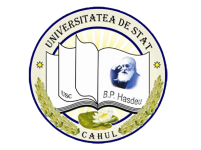 MASTER„Administrația publică a colectivităților locale”MASTER„Administrația publică a colectivităților locale”Standard de acreditareArii de îmbunătățire obligatoriiAcțiuni corective planificatePerioada Acțiuni corective / preventive întreprinseRezultate,impactNoteStandard de acreditare 5. Personalul academicRealizarea evaluării profesorilor și a satisfacției studenților privind oferta educațională separat per programe și nu doar pe Universitate. Aplicarea chestionarului privind calitatea procesului didactic şi a vieţii studenţeşti la USC în viziunea studenţilor. Elaborarea raportului per program de studii. 04 aprilie  – 19 aprilie 2022A fost realizat raportul privind Calitatea procesului didactic şi a vieţii studenţeşti la USC în viziunea studenţilor ciclului II, programul de studii: Administrația publică a colectivităților locale (Anexa 1) și discutat la  Ședința Comisiei pentru calitatea procesului de studii și parteneriate de formare profesională din 19.04.2022, proces-verbal 07 (Anexa 2) Elaborarea raportului privind calitatea procesului didactic şi a vieţii studenţeşti la USC în viziunea studenţilor a permis furnizarea către facultate și catedră a unei imagini cât mai concludente asupra situaţiei existente la moment şi a măsurilor ce trebuie a fi întreprinse în vederea îmbunătăţirii percepției studenților programului de studii Administrația publică a colectivităților locale cu privire la calitatea procesului didactic şi a vieţii studenţeşti la USC. Standard de acreditare 5. Personalul academicRealizarea evaluării profesorilor și a satisfacției studenților privind oferta educațională separat per programe și nu doar pe Universitate. Aplicarea procedurii de evaluare de către studenţi a cadrului științifico-didactic/didactic.Elaborarea raportului per program de studii.A fost realizat raportul privind evaluarea calității personalului științifico-didactic și didactic de către studenții de la programul de studii Administrația publică a colectivităților locale, anul de studiu 2021 – 2022 (Anexa 3), discutat la  Ședința Comisiei pentru calitatea procesului de studii și parteneriate de formare profesională din 19.04.2022, proces-verbal 07 (Anexa 4)Elaborarea raportului privind evaluarea calității personalului științifico-didactic și didactic de către studenții de la programul de studii Administrația publică a colectivităților locale, per program de studii a condus la formarea unei opinii corecte despre performanţa profesională şi morală a fiecărui cadru științifico-didactic / didactic care a realizat ore la unitățile de curs prevăzute în  programul de studii Administrația publică a colectivităților locale.Standard de acreditare 6. Resurse de învățare și sprijin pentru studentActualizarea Cartei USC și a Regulamentului privind organizarea și funcționarea organelor de conducere în USC, deoarece Statutul USC a fost până la aprobarea Cartei. Modificarea Cartei USC;Modificarea Regulamentului privind organizarea și funcționarea organelor de conducere în USC;Actualizarea statutului USC. Martie –Decembrie, 2022A fost coordonată cu Ministerul Educației și Cercetării al RM modificarea Cartei USC;Au fost aprobate modificările în Carta Instituției Publice USC prin Hotărârea Senatului din 25.11.21, proces-verbal nr. 04 A fost constituită Comisia pentru modificarea Regulamentului privind organizarea și funcționarea organelor de conducere ale USC;A fost aprobat Planul de activitate al Senatului pentru anul universitar 2022 -2023 în care sunt prevăzute modificarea și aprobarea unor regulamente, actualizarea unor documente de referință.Statutul Instituției Publice Universitatea de Stat „B.P.Hasdeu” din Cahul a fost aprobat de Senatul USC la 03.09.2015, avizat de Ministerul Educației al Republicii Moldova la data de 23.10.2015 și înregistrat de Ministerul Justiției al Republicii Moldova la 10.11.2015 cu nr. 5972, Carta Instituției publice Universitatea de Stat „B.P.Hasdeu” din Cahul a fost aprobată de Senatul USC la 29.05.2015, iar Regulamentul privind organizarea și funcționarea organelor de conducere ale Instituției Publice Universitatea de Stat „B.P.Hasdeu” din Cahul a fost aprobat de Senatul USC la 17 martie 2015, adică ambele acte normative (Carta USC și Regulamentul privind organizarea și funcționarea organelor de conducere în USC) au fost aprobate înainte de Statutul Instituției Publice Universitatea de Stat „B.P.Hasdeu” din Cahul. Cu toate acestea ținem să menționăm că USC are drept scop actualizarea continuă a actelor normative instituționale. În acest sens, atașăm actele ce confirmă și susțin acest fapt:Demersul USC către Ministerul Educației și Cercetării privind modificarea Cartei (Anexa 5); Scisoarea de aprobare a Ministerului privind modificarea Cartei Instituției (Anexa 6); Hotărârea Senatului referitor la modifcicarea Cartei USC (Anexa 7);Hotărârea Senatului USC cu privire la constituirea Comisiei pentru modificarea Regulamentului privind organizarea și funcționarea organelor de conducere ale USC (Anexa 8);Planul de activitate al Senatului în anul universitar 2022 – 2023 (Anexa 9);Standard de acreditare 7. Managementul informațieiDezvoltarea de către instituţie a unui sistem electronic de colectare a datelor ce ar facilita accesul securizat a factorilor de decizie și a beneficiarilor la informaţia necesară. Crearea și implementarea sistemului informațional de management integrat;Dezvoltarea competențelor digitgale în vederea implementării și utilizării sistemului informațional (a bazei de date, a platformelor electronice educaționale etc.)2022 - 202313.04.22-20.06.22La 06.08.2021, în cadrul proiectului  EU4Moldova: Startup City Cahul a fost încheiat un contract între Asociatia Națională a Companiilor din Domeniul Tehnologiilor lnformaționale ale Comunicațiilor (ATIC) și Universitatea Tehnică a Moldovei (UTM), privind crearea sistemului informațional de management integrat la Universitatea de Stat „B.P. Hasdeu” din Cahul în valoare de 715 476 MDL (șapte sute cincisprezece mii patru sute șaptezeci și șase lei).Începând cu anul de studiu, 2022 - 2023, urmează să fie implementate toate Modulele din Baza de date a sistemului informațional de management integrat (SIMU) al USC.Direcția Tehnologia Informației și Comunicații a UTM a implementat portalul Office 365 pentru Universitatea de Stat „B.P. Hasdeu” din Cahul, care oferă posibilitatea integrării cu Sistemele Informaționale de Management Universitar, precum și utilizarea online a celor mai populare aplicații precum MIcrosoft Teams, Outlook, Word, PowerPoint, Excel și OneNote și multe altele necesare procesului de instruire.Au absolvit cursul de „Dezvoltarea comptențelor digitale”, 6 titulari de la catedră în baza contractelor dintre ATIC și fiecare beneficiar de la catedră.Dintre care predau la programul de studiu Administrarea Puplică a Colectivităților Locale: S. Cornea, N. Saitarlî, O. Bercu. Contractul de prestări servicii dintre ATIC și UTM în baza căruia beneficiarul (UTM) este de acord să preia și să achite servicii de elaborare a sistemului informațional de management integrat și implementarea acestuia în cadrul Universității de Stat „B.P.Hasdeu” din Cahul (Anexa 10).     În baza acordului de colaborare dintre ATIC (Asociația Națională a Companiilor din Domeniul Tehnologiilor Informaționale și a Comunicațiilor), Universitatea Tehnică a Moldovei și Universitatea de Stat „Bogdan Petriceicu Hașdeu" din Cahul a fost elaborat sistemul informațional de management integrat în cadrul USC.      Crearea sistemului de Management integrat conține următoarele module:1. Admiterea Modulul ADMITEREA este functional și a fost utilizat în sesiunea de admitere 2022 – 2023 (Anexa 11). Celelalte module vor fi implementate pe parcursul anului de studiu 2022- 2023:Studenți Funcții ale modulului: Vizualizarea informației despre student, generarea rapoartelor (adeverințe, certificate, forme, ordine), verificarea situației academice, căutarea informatei despre studenți conform diferitor parametri, monitorizarea angajării în câmpul muncii3. Decanat Funcții ale modulului: Introducerea, vizualizarea, modificarea informației despre studenți (Ciclu 1 si Ciclu 2), căutarea studenților, date despre restanțieri, bursieri, transferarea, exmatricularea, reînmatricularea studentului, introducerea notelor per discipline , reușită per student, grupă, specialitate, an academic, borderouri de examinare, suplimentul la diploma, gestionarea datelor cu privire la achitarea contractelor de studii, registrul absențelor. 4. Catedra Funcții ale modulului: Vizualizarea informației despre studenți per facultate / specialitate / catedra / grup, evidența stagiilor de practica, a angajării, gestionarea informației pentru suplimentul la diplome, evidența tezelor de licență, gestionarea datelor despre planurile de învățământ per specialități, planul de activitate al catedrei, planuri de activitate per cadre didactice/per catedra, distribuirea sarcinii didactice, orarul consultațiilor, examenelor, orarul susțineri tezelor, lista restanțierilor (per discipline / per profesor). 5. Resurse umane / angajat Înregistrarea și evidența personalului, forme de angajare / tipuri de contracte, evidența activității (de odihna, concedii medicale), generarea listelor angajaților per catedră / structuri, generarea ordinilor de stabilire a regimului de munca, vechime, rapoarte statistice, evidența ajutorului material și a suportului adițional, evidența polițelor medicale și a rapoartelor/datelor oferite CNAS.Contract de prestări servicii dintre ATIC și un titular de la catedră (Anexa 12);Certificat de absolvire a cursului „Dezvoltarea competențelor digitale” (Anexa 13).